COLEGIO EMILIA RIQUELME 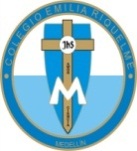 GUÍA DE APRENDIZAJE EN CASADE RELIGIÓN Y ARTISTICA – PERIODO IISEMANA DEL 8 AL 12 DE JUNIOGRADO: 3°   RELIGIÓNEn  la clase del miércoles 10 de junio a las 9:30 am se realizará un repaso y se asignará el enlace para presentar el  bimestral por los formularios de google.Los temas a evaluar son:Celebraciones en honor a la Virgen MaríaJesús Celebra el Reino de DiosJesús forma una comunidad de amorJesús vive entre nosotrosEl Espíritu Santo en la vida de JesúsLos ángelesARTÍSTICASe asignara el bimestral de artística para el viernes 12 de junio “Creación libre en Paint”